Les Pays Francophones:États Bénin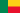  Burkina Faso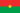  République du Congo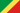  République démocratique du Congo, (pays francophone le plus peuplé au monde) 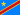  Côte d'Ivoire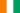  France, France métropolitaine et outre-mer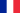  Gabon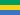  Guinée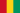  Mali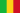  Monaco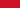  Niger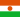  Sénégal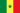  Togo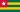 Subdivisions (provinces, cantons...) francophones d'États multilingues Communauté française (entité fédérée de  Belgique)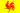 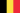  Québec (province du  Canada)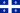 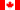 En  Suisse, dans les cantons de Vaud, Neuchâtel, Genève, Jura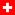 Français et autres langues officielles Belgique (avec le néerlandais et l'allemand) Région wallonne (avec l'allemand) Région de Bruxelles-Capitale (avec le néerlandais)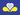  Burundi (avec le kirundi)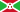  Cameroun (avec l'anglais)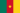  Canada (avec l'anglais) Nouveau-Brunswick (avec l'anglais)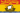  Territoires du Nord-Ouest (avec l'anglais, le chipewyan, le cri, le gwich’in, le inuinnaqtun, l'inuktitut, l'inuvialuktun, le slavey du nord, le slavey du sud et le tlichos)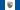  Yukon (avec l'anglais)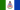  Nunavut (avec l'anglais, l'inuktitut et l'inuinnaqtun)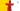  République centrafricaine (avec le sango)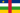  Comores (avec l'arabe et le comorien)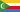  Djibouti (avec l'arabe)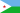  Guinée équatoriale (avec l'espagnol et le portugais)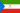  Haïti (avec le créole haïtien)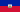  Luxembourg (avec l'allemand et le luxembourgeois)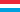  Madagascar (avec le malgache)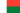  Rwanda (avec le kinyarwanda et l'anglais)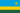  Seychelles (avec l'anglais et le créole)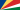  Suisse (avec l’allemand, l’italien et le romanche) Tchad (avec l'arabe)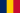  Vanuatu (avec l'anglais et le bichelamar)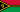 Ainsi que : Maurice (avec l'anglais et le créole mauricien)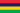  Mauritanie (avec l'arabe officiel)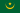  Guernesey, dépendance de la Couronne du Royaume-Uni (officiel mais symbolique et inusité, avec l'anglais officiel)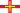  Jersey, dépendance de la Couronne du Royaume-Uni (officiel mais symbolique et inusité, avec l'anglais officiel)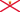 Pondichéry, territoire d'Inde (symbolique/historique : n'apparait pas dans les textes de lois ni dans la pratique, avec officiellement l'anglais, le tamoul, le télougou, le malayalam et le hindi) Vallée d'Aoste, région autonome d'Italie (officiel et éducatif, mais rarement utilisé au quotidien, avec l'italien officiel)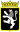  Vatican : le français est l'une des quatre langues officielles, et plus précisément la langue officielle pour la diplomatie. C'est également une des langues utilisées pour le dialogue entre catholiques (avec l'italien, le latin, l'allemand, l'anglais et l'espagnol)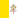  Bénin Burkina Faso République du Congo Rép. Dém. du Congo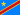  Côte d'Ivoire La France (Les DOM-TOM) Gabon Guinée Mali Niger Sénégal Togo Belgique 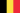  Burundi   Cameroun  République centrafricaine  Djibouti  Haïti  Madagascar 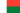  Rwanda  Seychelles  Suisse   Tchad  Vanuatu 